Enviar para nextfadba@adventista.edu.br em formato DOCX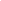 Formulário para Práticas de Extensão AUTORIZAÇÕESTítulo/Nome: Ano e semestre: Curso(s): Matéria (caso se aplique): Nome do docente responsável e CPF: WhatsApp e e-mail do docente responsável: Objetivo Geral: Objetivos Específicos: Quantidade de pessoas envolvidas ou inscritas: Carga horária prevista: Investimento total (caso se aplique): R$ Data de início: Data de término: Modalidade (marque apenas uma alternativa):(  ) Programa de Extensão(  ) Projeto (oficinas, cursos, capacitação etc.)(  ) Educação Continuada(  ) Cursos de Extensão(  ) Eventos (feiras, palestras etc.)(  ) Prestação de Serviços (assessorias, atendimento ao público interno e externo etc.)(  ) Outro: ________________________________Eixos Temáticos (selecione todas as alternativas pertinentes):(  ) Desenvolvimento Sustentável e Objetivos de Desenvolvimento Sustentável (ODSs)(  ) Princípios da Educação Consciente(  ) Direitos Humanos(  ) Responsabilidade Social e Ética(  ) Educação Ambiental, Sustentabilidade Socioambiental, Preservação do Ambiente(  ) Relações Étnicas-raciais(  ) Educação(  ) Liderança, Empreendedorismo, Inovação e Desenvolvimento(  ) Políticas Públicas(  ) Economia(  ) Outro: ________________________________ResumoBreve descrição da atividade para permitir uma visão global – o que é? Por que é importante (justificativa) e ObjetivosPúblico-alvoBreve descrição dos públicos almejados (alunos graduação, pós, educação executiva, parceiros, comunidade do entorno, governo, etc). Informar número de vagas. Carga Horária e DatasTotal em horas e datas em dia, mês e ano (--, --, ----) Local de Desenvolvimento da AtividadeInformar onde serão desenvolvidas as ações (se necessário).ProgramaçãoDescrever as atividades que serão desenvolvidas nos dias de realização.NNome completoDocente/Discente/EgressadoE-mailCPFNome do Curso/Núcleo/OutroCarga horária no projetoTarefas/responsabilidadesCom bolsa de extensão? SIM/NÃO12345678910Recursos Necessários (caso se aplique)Recursos Necessários (caso se aplique)Recursos Necessários (caso se aplique)Recursos Necessários (caso se aplique)Material de consumo (material de expediente, descartáveis, etc.):Material de consumo (material de expediente, descartáveis, etc.):Material de consumo (material de expediente, descartáveis, etc.):Material de consumo (material de expediente, descartáveis, etc.):Quant.DiscriminaçãoPreço UnitárioTotalForma de Financiamento (caso se aplique)Identificar o(s) centro(s) de Custo que financiarão a atividadeForma de Financiamento (caso se aplique)Identificar o(s) centro(s) de Custo que financiarão a atividadeForma de Financiamento (caso se aplique)Identificar o(s) centro(s) de Custo que financiarão a atividadeForma de Financiamento (caso se aplique)Identificar o(s) centro(s) de Custo que financiarão a atividadeComo avaliar os resultados?Aqui os proponentes devem sugerir critérios/indicadores e instrumentos de avaliação da atividade de extensão que está sendo proposta 🡪 ou seja, como se pretende avaliar o nível de consecução dos objetivos propostos e impactos? DivulgaçãoDescrever os mecanismos de disseminação da atividade e dos seus resultados. Identificar os links de websites de inscrição e divulgação.PARECER DA COORDENAÇÃO DO CURSO			(      ) Favorável			(     ) DesfavorávelObservação:Cachoeira, _____/_____/______Nome:___________________________ CPF:___________________Coordenador(a) do Curso PARECER DO DEPARTAMENTO FINANCEIRO			(      ) Favorável			(     ) DesfavorávelObservação:Cachoeira, _____/_____/______Nome:___________________________ CPF:___________________Coordenador(a) Financeiro(a) PARECER DA COORDENAÇÃO DO NEXT			(     ) Favorável			(     ) DesfavorávelObservação:Cachoeira, _____/_____/______Nome:___________________________ CPF:___________________Coordenador(a) do NEXT